Le 26 juin 2014, la CGT appelle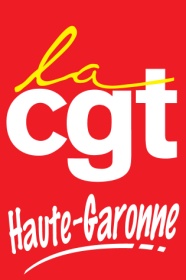 à un changement radical de politique sociale.De conférence sociale en conférence sociale, le gouvernement porte des atteintes graves au droit social des salarié-e-s !Juillet 2012, la 1ère conférence sociale attaque en profondeur le code du travail, la précarité s’accroît, la mobilité forcée est légalisée, les droits des chômeurs et les prérogatives des comités d’entreprises sont réduits, la précarité se généralise…Juin 2013 : la 2ème conférence sociale modifie une nouvelle fois les régimes des retraites validant ainsi les réformes précédentes de Fillon et Sarkozy, c’est un nouvel allongement de la durée de cotisation et une baisse des pensions.Juillet 2014 : 3ème conférence sociale : par nos luttes imposons les 10 propositions de la CGT :Pour une protection sociale ambitieuseTels sont les sujets que devrait aborder une vraie conférence sociale ! Le 26 juin, toutes et tous dans l’action !Manifestation interprofessionnelle départ 10h30 Esquirol